Introduction to NetworkingCourse and Behavior Syllabus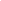 Instructor:	Mr. McKaig	E-mail:		steven.mckaig@anderson.kyschools.usCourse DescriptionThis course will provide an introduction for students to computer networking. Students will learn the basics of connecting a single computer to a network, and the internet, as well as how to manage this connection. In addition, students will be introduced to Network Administration concepts. This involves designing, setting up and managing a network made up of many computers. Students will complete two Google IT courses during this class that cover the two aspects of networking previously mentioned. Hands-on activities may include creating ethernet cables, and setting up a small network in the classroom for students to use and manage.Accessing the Course Online (should we need to)This course may be accessed virtually via Google Classroom. During NTI days all assignments will be posted in Google Classroom with instructions. The instructor will be available daily per the school approved schedule during the afternoons in Google Meet if you have questions or concerns. A link to the Google meet room will be provided in Google Classroom. Prerequisites							Grade LevelNone				                          		      9-10Course Materials Student provides:PaperWriting instrumentCourse Grading PolicyA = 90-100B = 80 - 89C = 70 – 79D = 65 – 69F = Below 65*Refer to the school policy on Academic Honesty and Integrity in the student handbook for additional information.Missed AssignmentsStudents will be responsible for getting their assignments from the teacher or classmates after an absence.  Assignments will be available in Google Classroom.Late/Missing AssignmentsExcused Absence - The school policies for late work will be followed. During NTI students will have 2 weeks to turn in work after the deadline. During normal school operation students will have 3 days.Entering the classroomEnter, sit down, stay put. This is NOT social time. If you want to socialize, leave the room and socialize during class change in the hallway.  Ending class Clean up your area, put away tools, equipment, papers. Log off your computer, and stay seated. Leave at the bell.Lectures/DemonstrationsDuring lectures students will be quiet and attentive. During demos students will be quiet, attentive, and in a place by which they can observe the demo. Interfering with the education of others is not permissible. During group work, all students MUST participate and stay on task*. THIS IS NOT OPTIONAL. You will be graded independently, and a significant portion of your grade will be based on participation.Lectures and demonstrations may also be posted in video form online for lesson or reference purposes. These will be available in Google Classroom and/or another website. Website information for lessons will be provided as needed.Discipline and Behavior Expectations.PODs (cell phones, tablets, laptops, etc)Cell phones may be kept out of sight with you, or in the caddy on the wall. See me if you have a legitimate exceptionThere is a new network, you are allowed to have one device registered.Social Networking WebsitesNo student is allowed on ANY social networking site, on ANY device for ANY reason, without express permission from the instructor. Any student caught on any such site will receive an immediate referral.General Discipline  All school policies and discipline actions will be followed. Additional consequences for student actions are listed below:All offenses start with a warning. YOU HAVE OFFICIALLY BEEN WARNEDThese behaviors will be awarded with referrals as deemed necessary effective immediately:Out of assigned seat/in unauthorized areaReferral code:1010:  Failure to follow staff instructionsReferral code 2001:  Disruptive behaviorPOD misuseReferral code 1013: Violation of personal electronic/telecommunication deviceInappropriate languageReferral code: 70  Profanity or VulgarityOther behaviors such as, but not limited to throwing things, unplugging equipment, horseplay, etcReferral code 2001:  Disruptive behaviorParent or Guardian: Please acknowledge that you have read the above discipline policy by adding your signature, along with your student’s, below. *The discipline plan may be modified as needed. Students will be notified when changes are made.My child has permission to have his/her picture taken and/or be recorded on video during my class.You may communicate with me about my student via email (Please provide current email if checked)I have read, understand and agree to the preceding Curriculum and Behavior Syllabus presented to me by Mr. McKaig.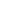 Student Signature								Date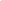 Parent/Guardian Signature							DateParent/Guardian contact information;e-mail: ________________________________________________________phone:_________________________________________________________cell phone: _____________________________________________________*This form is not complete without at least one piece of contact information that is current and up-to-dateBe RespectfulBe ResponsibleBe ReadyClassroomsFollow rules and proceduresUse appropriate language with everyoneValue and take care of school materials and propertyPursue excellence for yourselfBuild others up with your words and actionsUse safe and appropriate behaviorAlways give 100%Honor your commitmentsComplete your workActively participateCome to class prepared and ready to learnEmbrace challengesAsk questionsChromebooks/DevicesDevices put away/placed in caddyOnly use your chromebook, and for school purposesUse appropriate communicationsUse the internet for educational purposesPractice safe digital citizenshipUse other devices only with permissioniBring it to school fully chargedTake care of itKeep up with charger